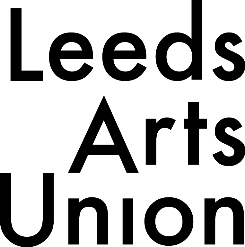 Student Rep Feedback PromptsYou may find some of these questions helpful if you are struggling to get feedback from your course. Please note that these prompts are not an exhaustive list of feedback questions and are there to provide a starting point. How are you finding the course, so far?How are you finding the University, so far? Do you feel up to date with the information about the course? Do you know where to find the course information?Are you enjoying the modules, briefs and the work that is being set? How are you finding accessing the workshops and facilities? How are you finding accessing the support services, like Student Welfare? Do you know where to go if you need support? 